              Jarmark        Bożonarodzeniowy             DREZNO           13.12.2014Wyjazd z Wrocławia o godz. 6,30,  zbiórka 6,15 ul. Jemiołowa 59 
 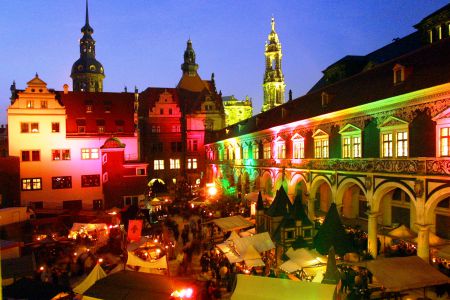 Drezno - zwiedzanie pięknie przystrojonego świątecznie miasta zaczniemy od Placu Teatralnego wraz z najsłynniejszą budowlą Drezna – Operą Sempera, jedną  z najsłynniejszych  budowli operowych na świecie,  następnie wejście do usytuowanego w zamku skarbca Grünes Gewőlbe, w którym znajdują się ok. 4 tysiące klejnotów , co stanowi największy zbiór tych kosztowności na świecie. Przejście do Kościoła Dworskiego (Hofkirche) i odbudowanego niedawno  zabytkowego Kościoła Najświętszej Maryi Panny – Frauenkirche. Czas wolny spędzimy na jednym z najpopularniejszych i najstarszych w Niemczech Jarmarków Adwentowych, gdzie oprócz ozdób i smakołyków świątecznych można w pełni zasmakować atmosfery przedświątecznej w postaci pierniczków i wysłuchać koncertu kolęd. 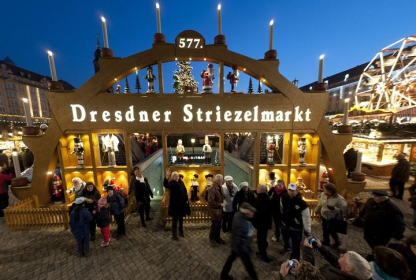 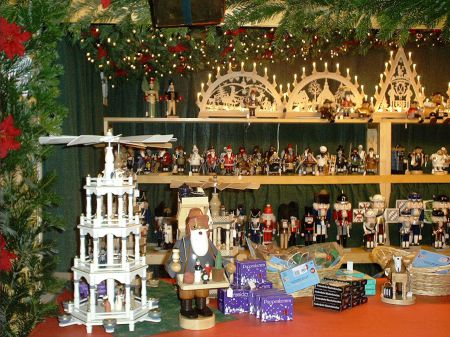 W tym pięknym przedświątecznym czasie można zanurzyć się w innym, ponadczasowym, pełnym ciepła i niewyczerpanej fantazji świecie.Zapraszamy!!!Koszt: 105 zł .  + Bilety wstępu do zwiedzanych obiektów ok. 10 EWpłaty  (105 zł.)  i zapisy u p. Beaty Tadli – Matkowskiej i p. Agaty Kozal.  Liczba miejsc ograniczona!